Name: ________________________________	Table #: ________	Period: __________	Date: ________10.3A NOTES – Quotient of Powers PropertyCCSS:  8.EE.1 (Divide powers with the same base)HW:  (10.3A) p. 426 #1 – 15 al.  Do in Big Ideas Math (remember to copy down the problem, show your work, and check answers on p. A39)Evaluate CW:  10.3 Activity in R&P p. 211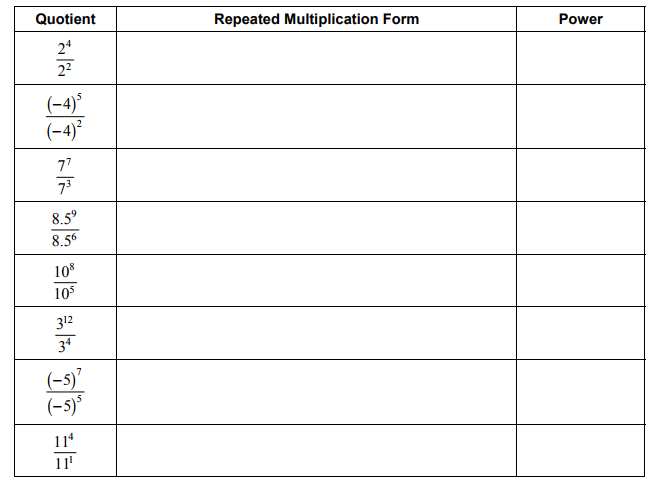 BACK  b. Describe the pattern in the table.  Then write a rule for dividing two powers that have the same base.KEEP THE BASE THE SAME AND ___________________ THE EXPONENTSEXAMPLE                                                                                            ADDITIONAL EXAMPLES BEFORE STARTING CLASSWORK:Simplify the expression.  Write your answer as a power.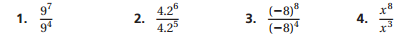 Warm Up:Is 32 + 33 equal to 35?  Explain.